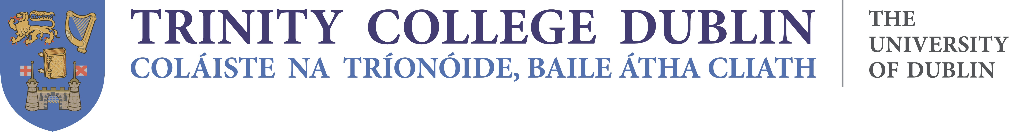 Location / Building Floor Located at Is access Open or restricted 186 Pearse Street  Ground Floor Lecture Room C No - Open access200 Pearse Street   Ground Floor By Computer LabOpen access3 College Green2nd FloorBy Room 2Open access5 College Green Ground Floor Reception AreaOpen accessAras An Phiarsaigh Ground Floor Beside lift Restricted accessLloyd instituteBasement Level -1Beside Gent's ToiletOpen accessArts Building 1st FloorLadies toilet beside1023Open accessArts Building 1st FloorGents Toilet beside 1022Open accessArts Building 2nd FloorBeside room 2032 Restricted accessArts Building 3rd FloorBeside room 3042Restricted accessArts Building 4th FloorBeside room 4032Restricted accessArts Building 5th FloorBeside room 5021Restricted accessArts Building 6th Floor2 Toilets @ classics & IINSOpen accessBerkerly Library Ground Floor Public Toilet at entranceRestricted accessUssher Library Ground Floor Located at the Orientation SpaceRestricted accessUssher LibraryGround Floor Staff ToiletsOpen accessLong Room HubEntrance levelOpen accessBiotechnology BuildingLower ground floorBeside room 0.19 Open accessButtery / Food hall Ground Floor 2 at front of Buttery RestaurantRestricted accessButtery / Food hall Ground Floor 1 at rear of RestaurantRestricted accessCivil Engineering building3rd FloorToilets by liftOpen accessGMB Ground Floor Next to Attendants Desk Open accessGoldsmith Hall Ground Floor Rear of JCROpen accessHamilton Building Ground Floor Ladies Toilet on the concourse Restricted accessHamilton Building Ground Floor Gents Toilet on the concourseRestricted accessO'Reilly BuildingLower ground floorRoom number 6 Open accessO'Reilly BuildingFirst floorRoom number Open accessPlayers TheatreGround Floor Beside Front EntranceOpen accessPrinting House Ground Floor Beside back entranceOpen accessCollege Health CentreGround Floor Off main entranceOpen accessLuce HallGround Floor Beside the Gents ToiletsRestricted accessThe PavillionBar level Toilet area at side of BarOpen accessThe MoyneGround Floor left & right of main entranceOpen accessBiosciences BuildingAll FloorsOpen accessSchool of Nursing 3rd FloorBeside room 4.07 Open accessSchool of Nursing 1st FloorStaff Toilets  beside 2.15Open accessSchool of NursingGround Floor Gents Public toilets 1.33Open accessSchool of Nursing Basement floor Ladies Public toilets 00.23 Open accessSchool of Nursing Basement floor At Lobby at 00.36Open accessSNIAMS Building Ground Floor Beside the liftOpen accessWestland Row areaGround Floor Concourse beside Westland Row Coffee shopOpen accessScience GalleryGround Floor At EntranceOpen accessSports Centreswimming pool level3 Toilets (1 where the foyer Toilets are and 2 in the pool changing village area)Open accessSports Centreentrance levelChanging AreaOpen accessSports CentreLevel one3 Toilets (One each in the male/female changing room, one at the end of the corridor). Open accessSports CentreLevel Two1 Toilet (Main corridor after you pass treatment room, two when going via the elevator)Open access